СПИСОК ДЕЛ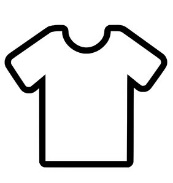 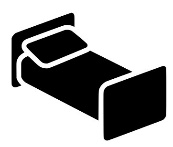 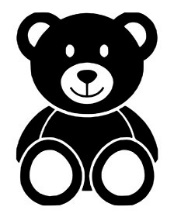 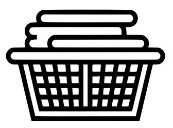 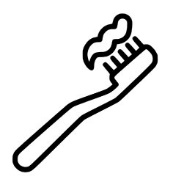 ОдетьсяЗастелить кроватьУбрать игрушкиСобрать грязную одеждуПочистить зубыПН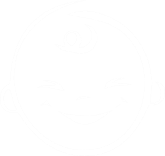 ВТСРЧТПТСБВС